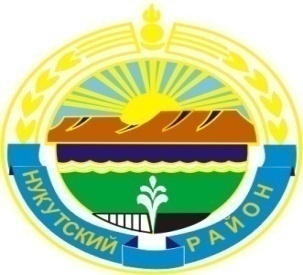 МУНИЦИПАЛЬНОЕ  ОБРАЗОВАНИЕ«НУКУТСКИЙ  РАЙОН»АДМИНИСТРАЦИЯМУНИЦИПАЛЬНОГО ОБРАЗОВАНИЯ«НУКУТСКИЙ РАЙОН»ПОСТАНОВЛЕНИЕот 23 января  2017   года                               № 13                                          п. НовонукутскийОб утверждении Порядка организации проведения официальных физкультурных и спортивных мероприятий муниципальногообразования «Нукутский район»В соответствии Федеральным законом от 06.10.2003  года № 131-ФЗ «Об общих принципах организации местного самоуправления в Российской Федерации», Федеральным законом от 04.12.2007 года № 329-ФЗ «О физической культуре и спорте в Российской Федерации», руководствуясь статьей 35  Устава муниципального образования «Нукутский район», АдминистрацияПОСТАНОВЛЯЕТ:1. Утвердить Порядок организации проведения официальных физкультурных и спортивных мероприятий муниципального образования «Нукутский район», включенных в Календарный план физкультурных мероприятий и спортивных мероприятий муниципального образования «Нукутский район» (Приложение № 1).2.  Опубликовать настоящее постановление в печатном издании «Официальный курьер» и разместить на официальном сайте муниципального образования «Нукутский  район». 3. Контроль  за  исполнением  настоящего постановления возложить на заместителя мэра муниципального образования «Нукутский район» по социальным вопросам  М.П. Хойлову.            Мэр                                                                                         С.Г. ГомбоевПриложение №1к распоряжению Администрации МО «Нукутский район»от 23.01.2017 г. №13ПОРЯДОК ОРГАНИЗАЦИИ ПРОВЕДЕНИЯ ОФИЦИАЛЬНЫХ ФИЗКУЛЬТУРНЫХ И СПОРТИВНЫХ МЕРОПРИЯТИЙ  МУНИЦИПАЛЬНОГО ОБРАЗОВАНИЯ «НУКУТСКИЙ РАЙОН», ВКЛЮЧЕННЫХ В КАЛЕНДАРНЫЙ ПЛАН ФИЗКУЛЬТУРНЫХ МЕРОПРИЯТИЙ И СПОРТИВНЫХ МЕРОПРИЯТИЙ МУНИЦИПАЛЬНОГО ОБРАЗОВАНИЯ «НУКУТСКИЙ РАЙОН»1. ОБЩИЕ ПОЛОЖЕНИЯ1.1. Порядок организации проведения официальных физкультурных и спортивных мероприятий (далее - Порядок) разработан в соответствии с Федеральным законом от 04.09.2010 года № 329-ФЗ «О физической культуре и спорте в Российской Федерации», Уставом  муниципального образования «Нукутский район». 1.2. Порядок определяет общий порядок организации проведения физкультурных мероприятий и спортивных мероприятий  муниципального образования «Нукутский район», включенных в Календарный план официальных физкультурных мероприятий и спортивных мероприятий  муниципального образования «Нукутский район» (далее - Календарный план), порядок утверждения положений об официальных физкультурных мероприятиях и спортивных мероприятиях  муниципального образования «Нукутский район», включенных в Календарный план, и требования к содержанию этих положений.1.3. Положение о проведении официального физкультурного мероприятия и спортивного мероприятия муниципального образования «Нукутский район», включенного в Календарный план (далее - Положение), является документом, регламентирующим проведение официального физкультурного мероприятия и спортивного мероприятия муниципального образования «Нукутский район», включенного в Календарный план (далее - мероприятие), и должно содержать следующие разделы:1) «Общие положения».Данный раздел содержит:- полное наименование мероприятия;- причины и обоснования проведения мероприятия;2) «Цели и задачи мероприятия».Данный раздел содержит:- основные цели и задачи мероприятия в зависимости от масштаба мероприятия;3) «Обеспечение безопасности участников и зрителей».Данный раздел содержит:- требования к спортивному сооружению, на котором проводится мероприятие;- требования безопасности, которые обязаны соблюдать участники мероприятия;- ответственные за обеспечение безопасности участников и зрителей мероприятия (фамилия, имя и отчество руководителя спортивного сооружения, где проводится мероприятие, главный судья мероприятия);- сведения о медицинском сопровождении мероприятия;- сведения о принимаемых мерах к охране общественного порядка;4) «Место и сроки проведения мероприятия».Данный раздел содержит:- место проведения мероприятия (наименование спортивной организации, на объекте которой проводится мероприятие, адрес ее нахождения);- сроки проведения мероприятия (дата и время проведения мероприятия), включая день приезда и день отъезда участников мероприятия;5) «Организаторы мероприятия».Данный раздел содержит:- сведения о лицах, ответственных за проведение мероприятия;- порядок утверждения оргкомитета, главного судьи мероприятия, главного судьи-секретаря, помощника главного судьи, спортивных судей;- фамилия, имя и отчество главного судьи мероприятия;- сведения об обслуживающем персонале (комендант, специалисты, рабочие);6) «Требования к участникам мероприятия и условия их допуска».Данный раздел содержит:- критерии допуска участников (пол, возраст, спортивные разряды и т.д.);- порядок (сроки, место, форма) подачи заявок (записи) на участие в мероприятии;- наименование документов, предъявляемых при регистрации участников мероприятия (при необходимости);- количественный состав команды, наличие в ней запасных участников, соотношение юношей и девушек (последнее делается в целях уравнивания условий участия всех команд);- перечень документов, представляемых руководителем команды по прибытии на мероприятие (обязательное предоставление медицинского допуска к соревнованиям, заверенного печатью медицинского учреждения);7) «Программа мероприятия».Данный раздел содержит:- расписание мероприятия по дням (дата, время, содержание мероприятия), включая день приезда и день отъезда участников мероприятия;- порядок проведения мероприятия по видам спорта, включенным в программные мероприятия;8) «Условия подведения итогов».Данный раздел содержит:- условия (принципы, критерии) определения победителей и призеров в личных (командных) видах программы (раздельно для мужчин и женщин, для возрастных категорий, гандикаповых групп);- сроки предоставления в Отдел отчета о проведении мероприятия, в том числе протоколов соревнований;9) «Финансовые условия мероприятий».Данный раздел содержит:- условия и источники финансирования мероприятия;10) «Награждение».Данный раздел содержит:- порядок и условия награждения победителей и призеров мероприятия.1.4. Проект Положения разрабатывается и согласовывается лицом, ответственным за проведение мероприятия, указанным в Календарном плане.Проект Положения не позднее чем за 30 календарных дней до установленного Календарным планом срока проведения мероприятия вносится на рассмотрение мэру муниципального образования «Нукутский район».      С проектом Положения лицом, ответственным за проведение мероприятия, предоставляется проект сметы расходов на проведение мероприятия, в пределах утвержденного финансирования согласно Календарному плану;1.5. В течение 3 рабочих дней со дня внесения проекта Положения и сметы расходов на проведение мероприятия (далее - смета) мэр муниципального образования «Нукутский район» рассматривает проект Положения и сметы и в случае отсутствия замечаний утверждает их.1.6. При наличии замечаний проект Положения и  смета с заключением за подписью мэра муниципального образования «Нукутский район»направляются на доработку лицу, ответственному за проведение мероприятия. Замечания должны быть устранены в течение трех рабочих дней со дня получения заключения лицом, ответственным за проведение мероприятия.1.7. В течение 3 рабочих дней после утверждения Положения и сметы на основании Календарного плана Отдел по молодежной политике и спорту Администрации муниципального образования «Нукутский район» (далее – Отдел) готовит проект распоряжения   Администрации муниципального образования «Нукутский район» о проведении мероприятия, в соответствии с которым утверждается ответственный за проведение мероприятия муниципальный служащий Отдела и определяется материально ответственное лицо, которому будет выдан денежный аванс на организацию и проведение мероприятия, и направляет его на подпись мэру муниципального образования «Нукутский район».1.8. Муниципальный служащий Отдела, ответственный за проведение мероприятия, в течение 10 рабочих дней со дня утверждения распоряжения осуществляет следующие организационные мероприятия:а) организует приобретение наградной атрибутики (памятных призов, медалей, дипломов, грамот, ценных подарков) согласно утвержденной смете;б) готовит за подписью мэра муниципального образования «Нукутский район» обращение в специализированное учреждение здравоохранения (далее - медицинское учреждение) для медицинского сопровождения мероприятия (в случаях, предусмотренных Положением);в) готовит за подписью мэра муниципального образования «Нукутский район»  обращение в правоохранительные органы об оказании содействия в обеспечении общественного порядка и общественной безопасности при проведении мероприятия (в случаях, предусмотренных Положением);г) готовит проекты гражданско-правовых договоров (в случаях, предусмотренных Положением);д) обеспечивает подготовительную работу с руководителем спортивной организации, на объекте которой проводится мероприятие;е) разрабатывает план официального открытия мероприятия;ж) обеспечивает приглашение официальных лиц, гостей и представителей средств массовой информации для участия в официальном открытии мероприятия.Персональная ответственность муниципального служащего Отдела, ответственного за проведение мероприятия, определяется его должностной инструкцией в соответствии с требованиями действующего законодательства.1.9. Финансирование организации проведения мероприятия осуществляется в порядке, установленном Администрацией муниципального образования «Нукутский район».1.10. Проведение мероприятия включает в себя официальное открытие мероприятия, непосредственное проведение мероприятия в соответствии с утвержденным Положением, подведение и утверждение итогов мероприятия главным судьей мероприятия (протоколы), награждение участников мероприятия и официальное закрытие мероприятия.1.11. Контроль за проведением мероприятия осуществляет начальник Отдела путем запроса устной и письменной отчетности у муниципального служащего Отдела, ответственного за проведение мероприятия.1.12. После проведения мероприятия главный судья мероприятия представляет в Отдел отчет о проведении мероприятия и протоколы соревнований.1.13. По результатам проведения мероприятий Отделом ежегодно проводится мониторинг, результаты которого используются для последующего планирования деятельности в области физической культуры и спорта на территории  муниципального образования «Нукутский район», а также для подготовки отчетной и аналитической информации.